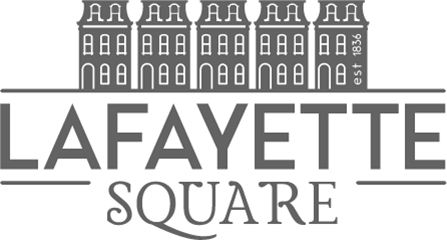 LAFAYETTE SQUARE NEIGHBORHOOD ASSOCIATION Sqwires 7 PM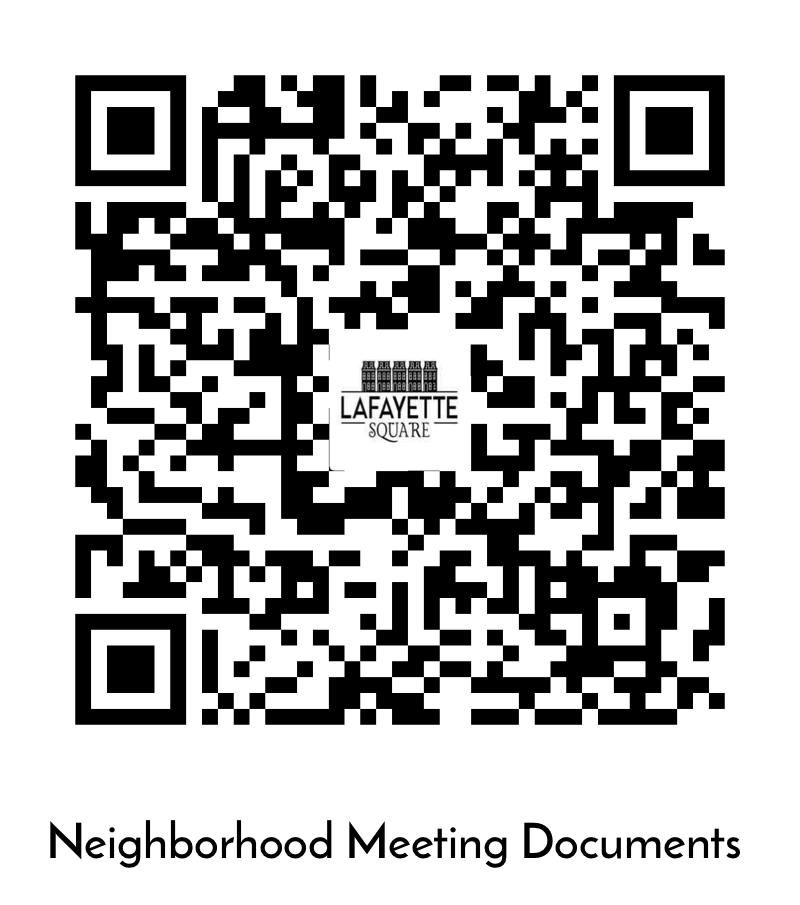 August 9th, 2023AGENDACALL TO ORDER    7:05pm 	Christina Ryan	president@lafayettesquare.org
Review and approve July 2023 Minutes- The July minutes were approved without comment.New residents were welcomed. GUEST SPEAKERSSt.Louis Mayor’s Office				Nick DesideriProvided updates on 911 hiring (ongoing), Crime (lawsuit vs. Hyundai and Kia), ARPA funds transparency, Rams funds (to be addressed after ARPA funds are spent).  Answered questions on the status of the new City Atty / Office reorganization (backlog is shrinking), Street Repair (prioritized by accident rates), Hiring process for the new Chief of Police (Dept of Personnel Hiring Board, not the Mayor).8th WARD ALDERMAN REPORT	Cara Spencer	cara@cara-spencer.comThe new gun bill was signed, banning open carry of a firearm without a conceal and carry permit.  The board is working to address short term rental regulations and is debating the proposed changes to the liquor license process.  Discussed raises in the City Attorney’s office.  Answered a question on the orange cones on Lafayette Ave at the entrance to I-44 (MODOT will put in a median). Budget considerations recently focused on the Pothole Fund and downed streetlights. Legislation being considered includes Air BnB regulation, Parking Lot regulation, banning open-carry of weapons.Big Shark Events discussed the Gateway CupPOLICE REPORT-3rd District	Officer Jazmon Garrett	jdgarrett@slmpd.org	314-444-259530 day crime rate was up 12.9%.  Seven larcenies were reported in the previous month along with shoplifting, theft from a motor vehicle, one vehicle theft and one garage burglary.NEIGHBORHOOD ORGANIZATION UPDATESBarr Branch Library	Tiger Reed	treed@slpl.orgBarr Branch Library reported the summer reading challenge was up 167% from the previous year.Lafayette Prep Academy (LPA)	Christina RyanNothing new to report.
Lafayette Park Conservancy (LPC) 	Michael Bushur, Executive Director		Michael.Bushur@lafayettepark.orgPlayground upgrades are possible by the end of the year.Lafayette Square Arts Council	Donna Korando	acls@lafayettesquare.org
*See full summer concert schedule here: https://lafayettesquare.org/community/arts-council-of-lafayette-square/
NEW AND ON-GOING BUSINESSFundraising:  Masquerade Ball October 6.  Tickets are on sale for LSNA members.Holiday House Tour 1st SAT in December.  Homes are needed as well as committee members.Patriot Race canceled due to loss of sponsorBoard recruiting:  Nominees needed for Membership, VP, Treasurer Elect, and 2 Members at LargeCOMMITTEE REPORTSTreasurer’s Report (Jan/Apr/Jul/Oct) 	Sarah Hurst 	treasurer@lafayettesquare.orgNothing new to report this monthBusiness Affairs	Bart Lissner	lsba@lafayettesquare.org Nothing new to reportFundraising 	Jill Peckinpaugh 	fundraising@lafayettesquare.org Updates mentioned above under new and on-going businessMembership 	Megan Biegacki 	membership@lafayettesquare.org Nothing new to reportPreservation	Matt Negri 	preservation@lafayettesquare.org No updates on problem properties action.Communications 	Tim Strickfaden	communications@lafayettesquare.org Nothing new to reportSafety 	George Boulware	safety@lafayettesquare.org National Night Out 07 October.  Block Captain Bocce Ball tournamentImprovements 	Ian McCormack 	improvements@lafayettesquare.orgHistoric Street Signs are in progress.  Waverly PL fence is being contracted.  Completed dead tree and limb removal.
Beautification 	Linda Weiner	linderweiner@gmail.comNothing new to report.Maintenance                                                                                           Matt Negri/Mitch Hunt/Frank
	maintenance@lafayettesquare.org Nothing new to report.
ANNOUNCEMENTS*Friday night socials are ongoing- calendar of events on social mediaNext Board Meeting: Tuesday, September 5thNext General Meeting: Wednesday, September 13th @7pm @SqWires Meeting adjourned at 8:25

LSNA Membership Sign Up 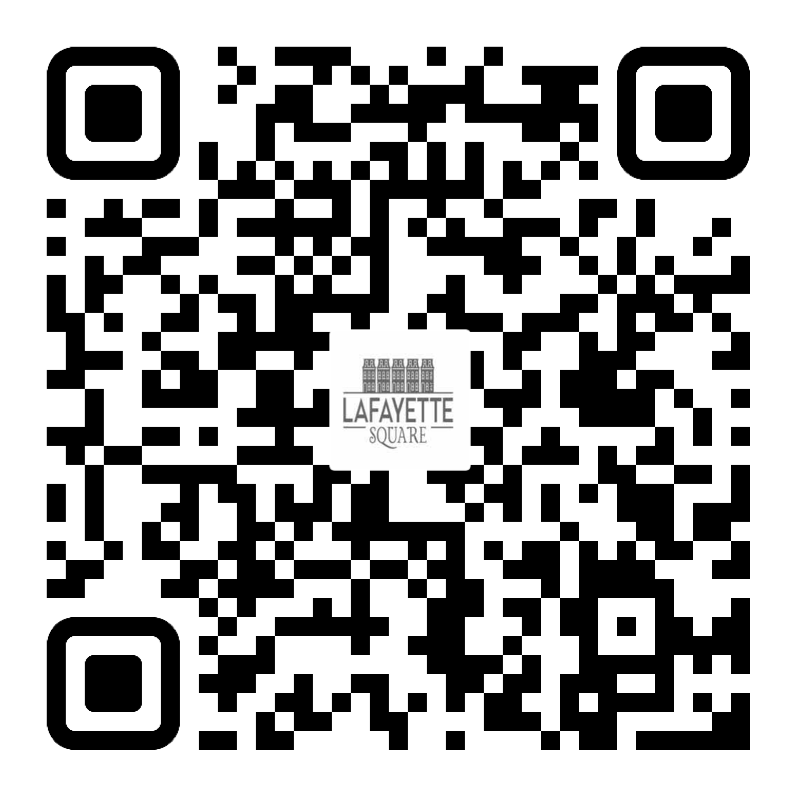 